MENSAJES VISUALESSOBRE EL APRENDIZAJE COOPERATIVOhttp://es.slideshare.net/rbusquielg/aprendizaje-cooperativo-en-el-aula-de-primaria-14093312?related=5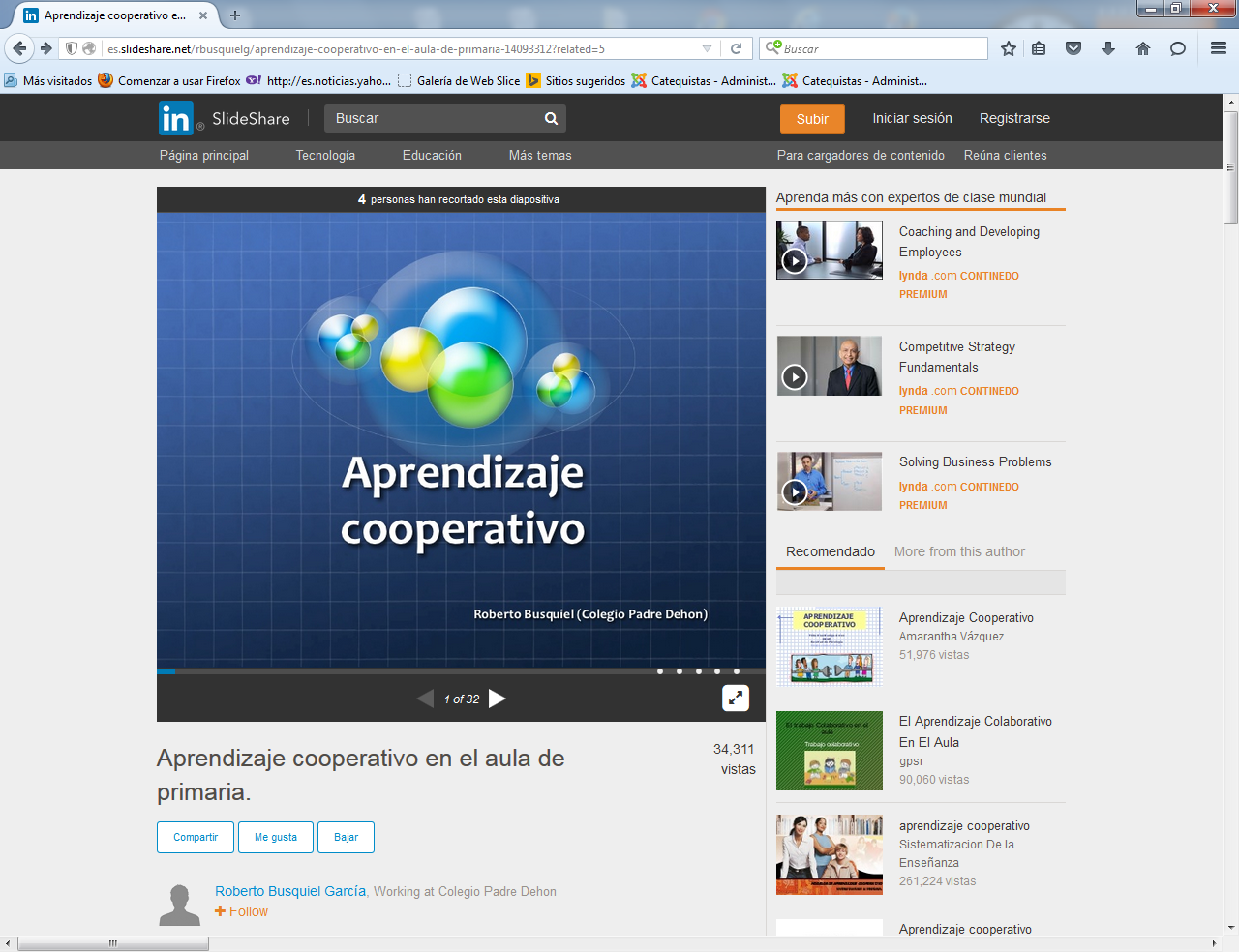 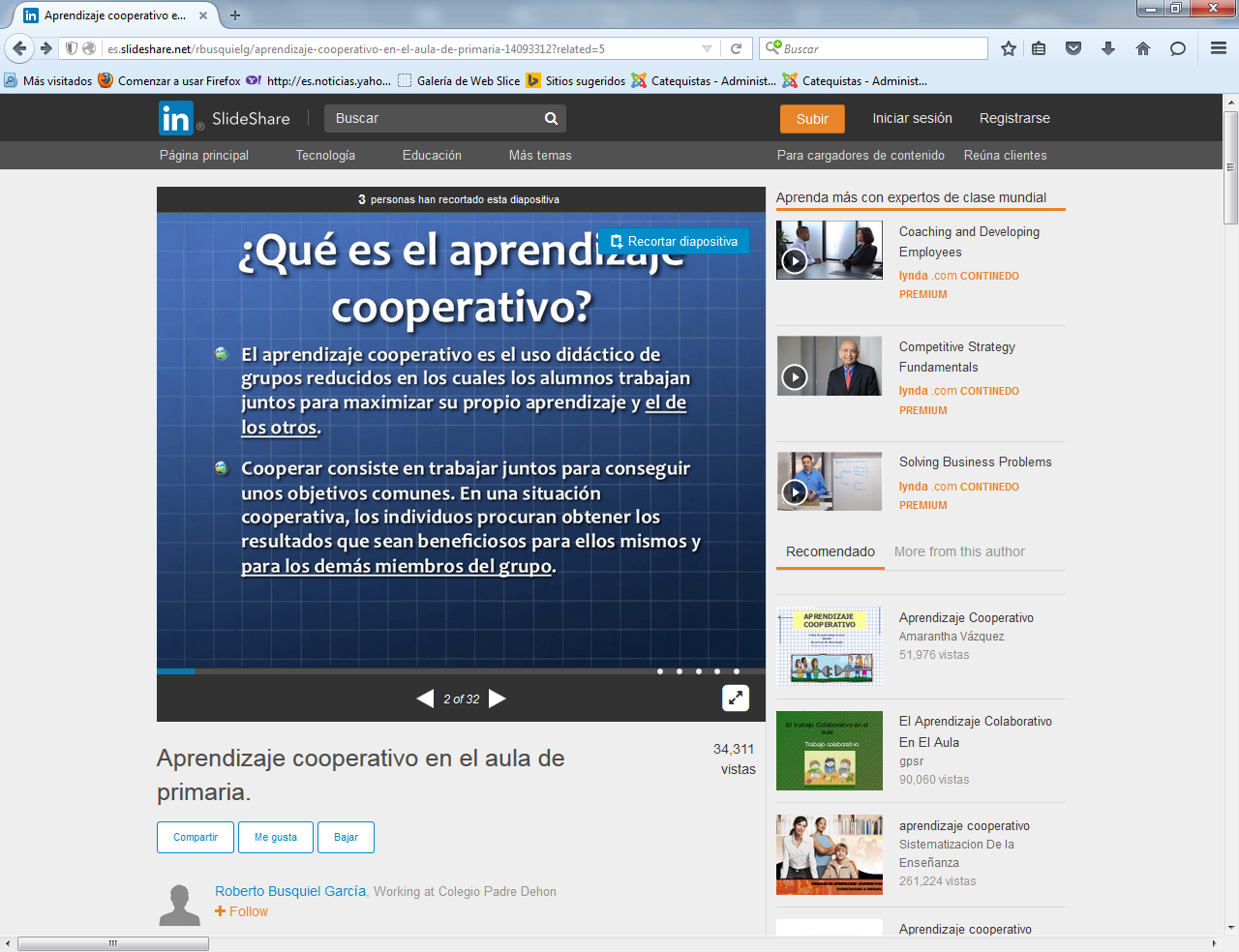 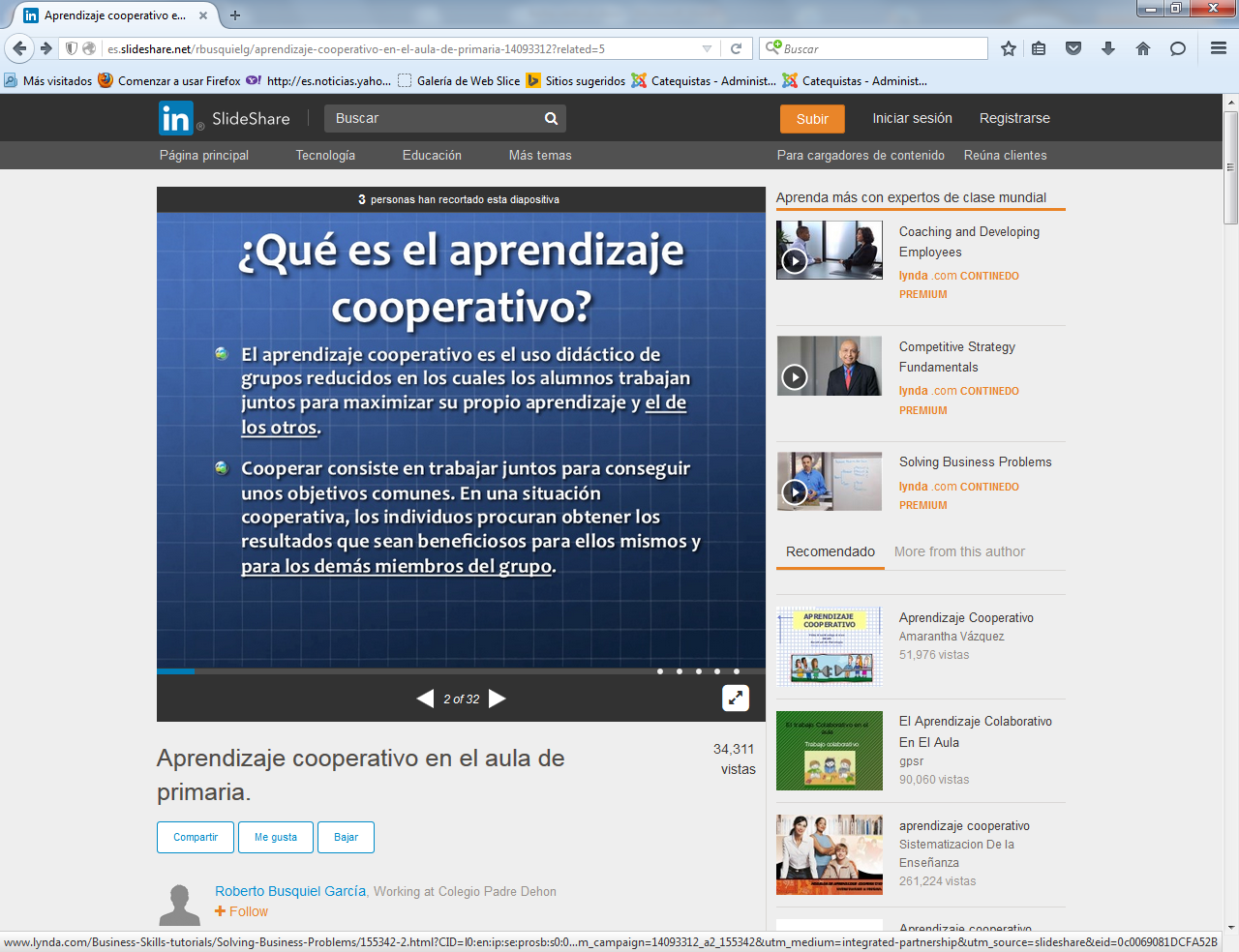 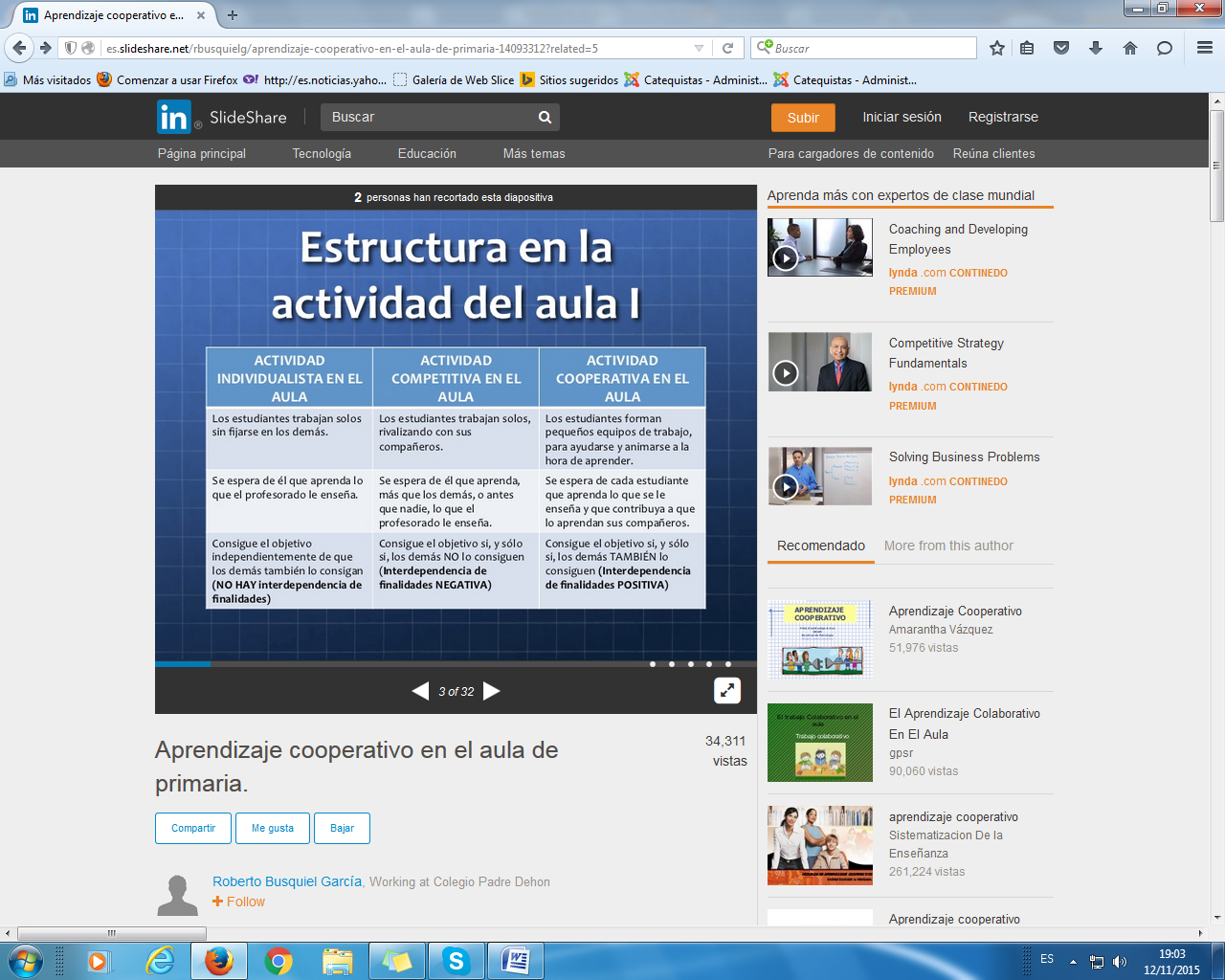 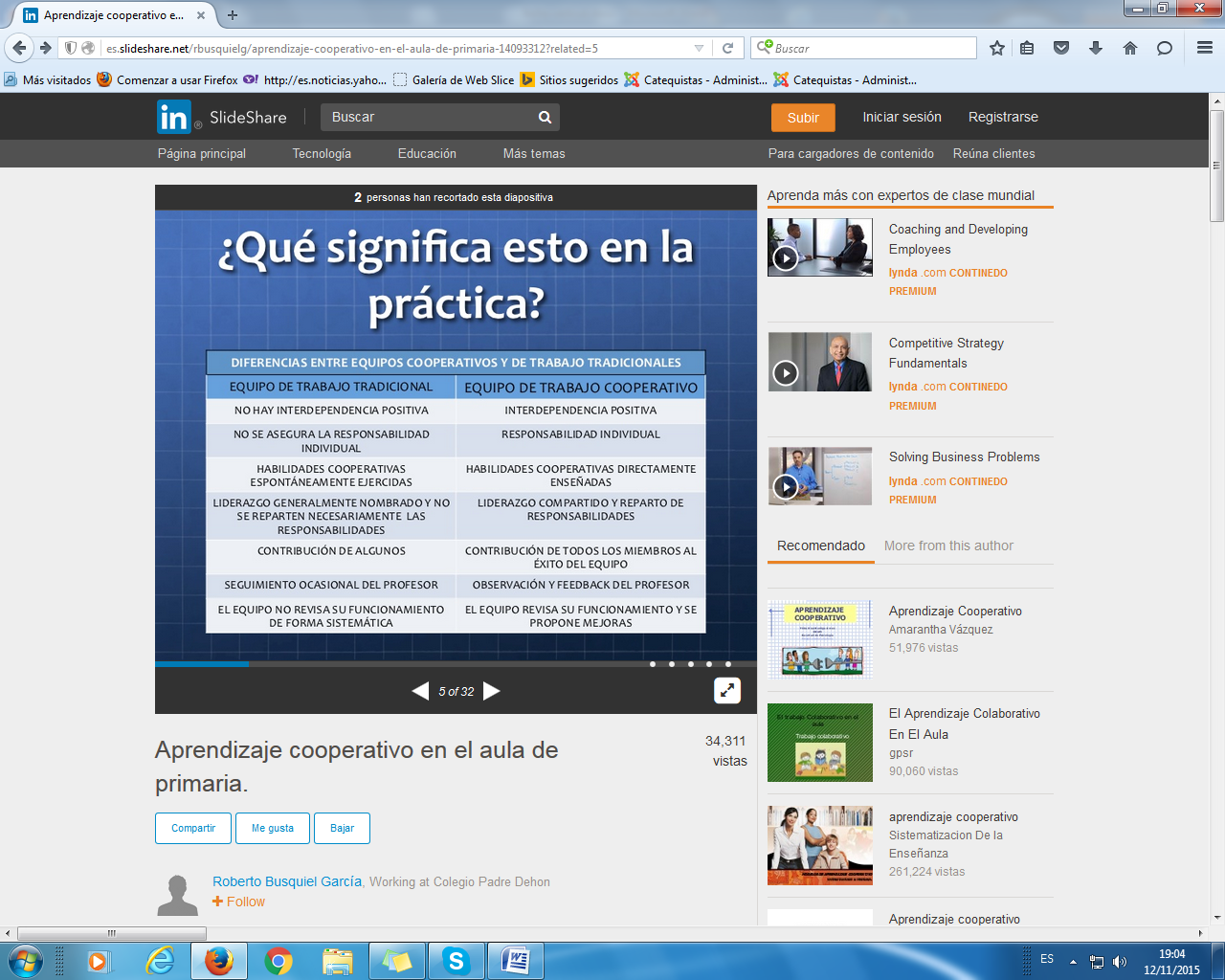 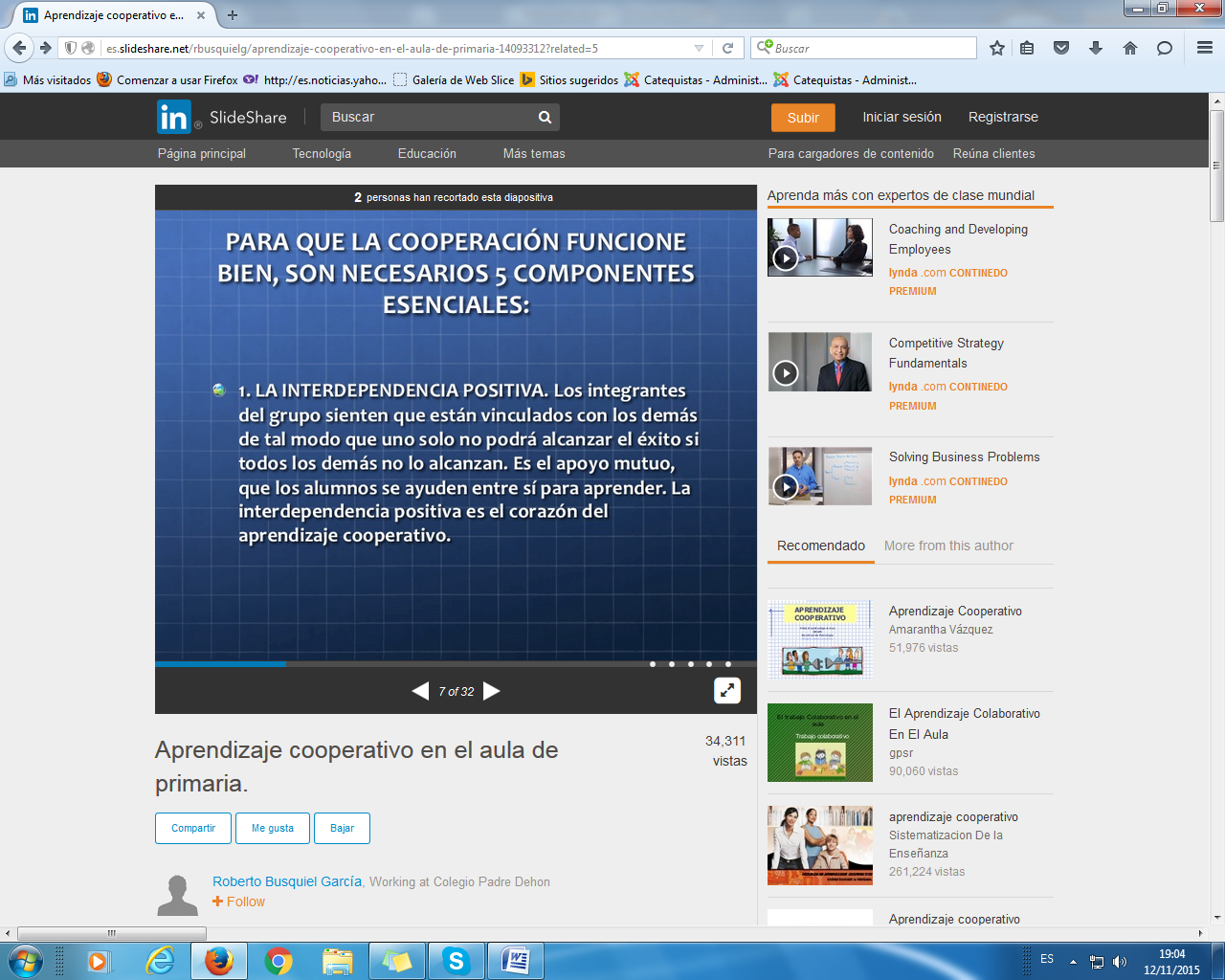 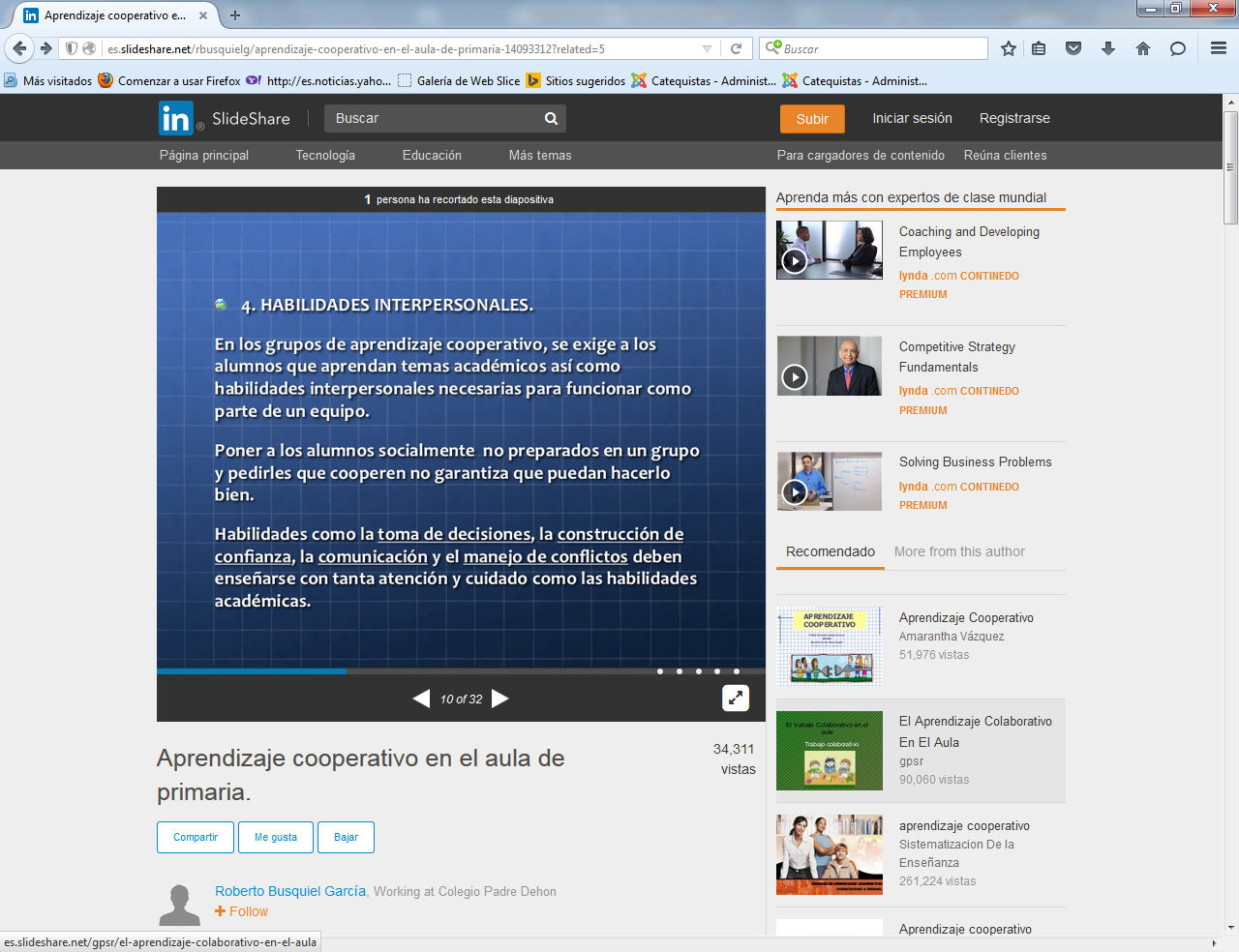 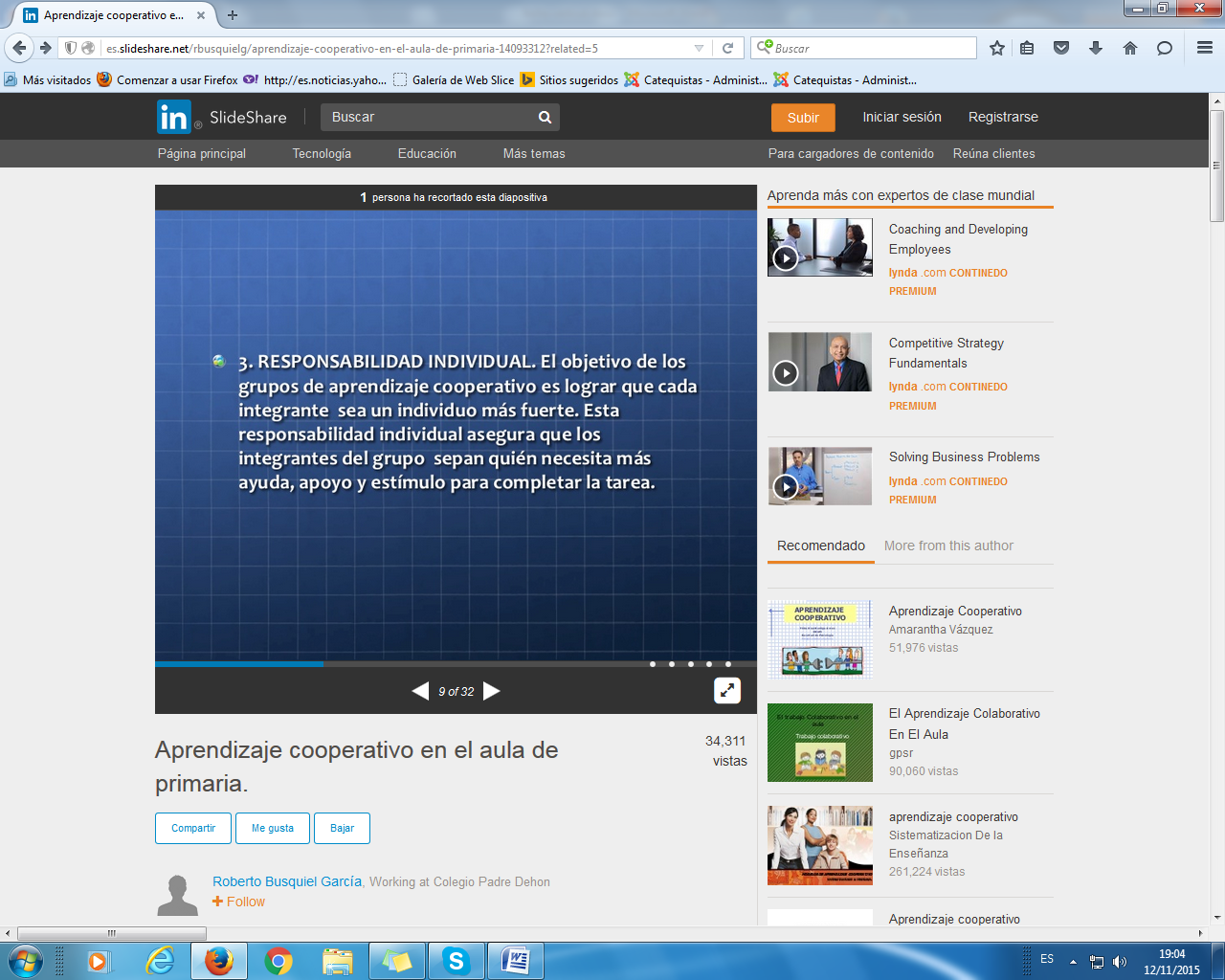 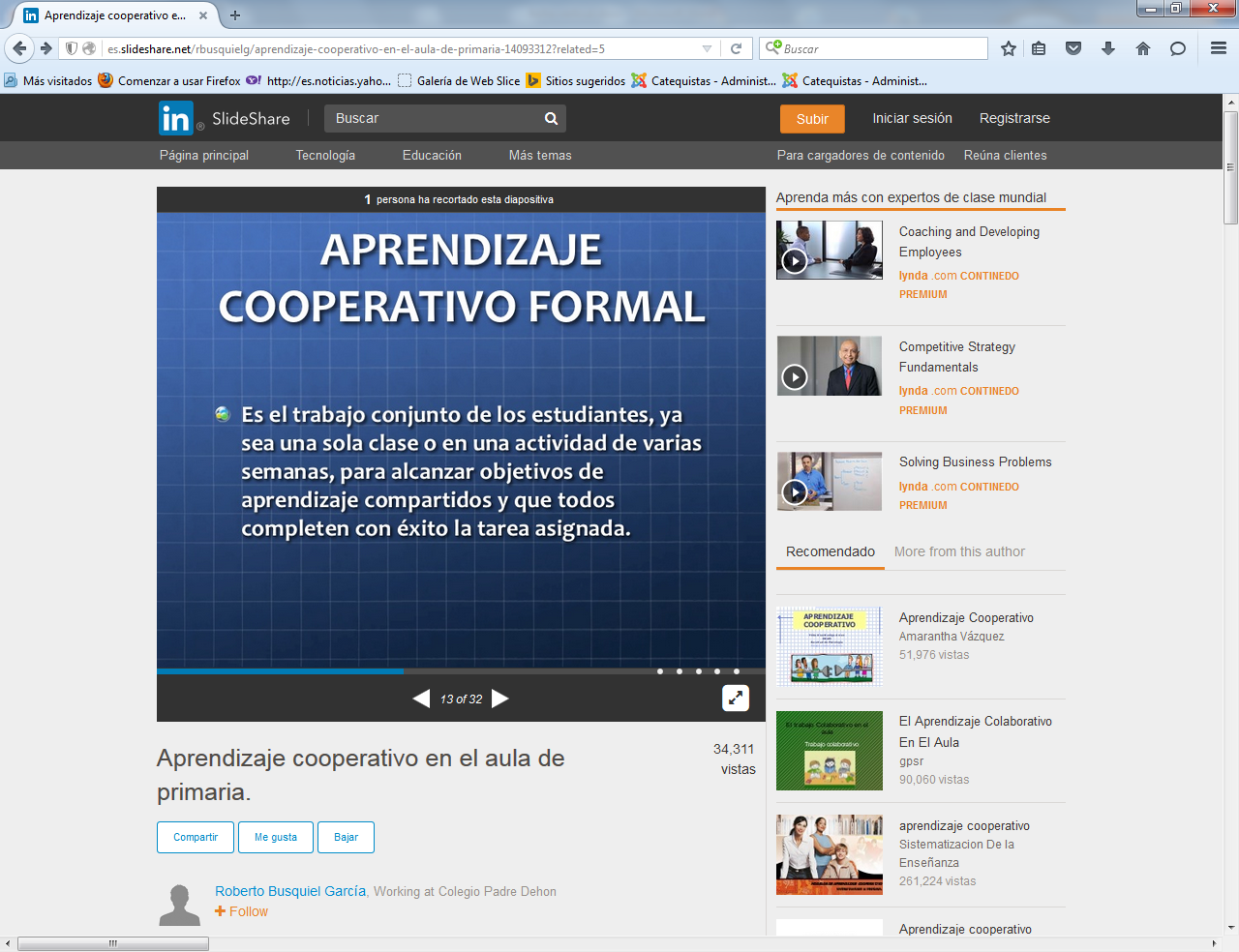 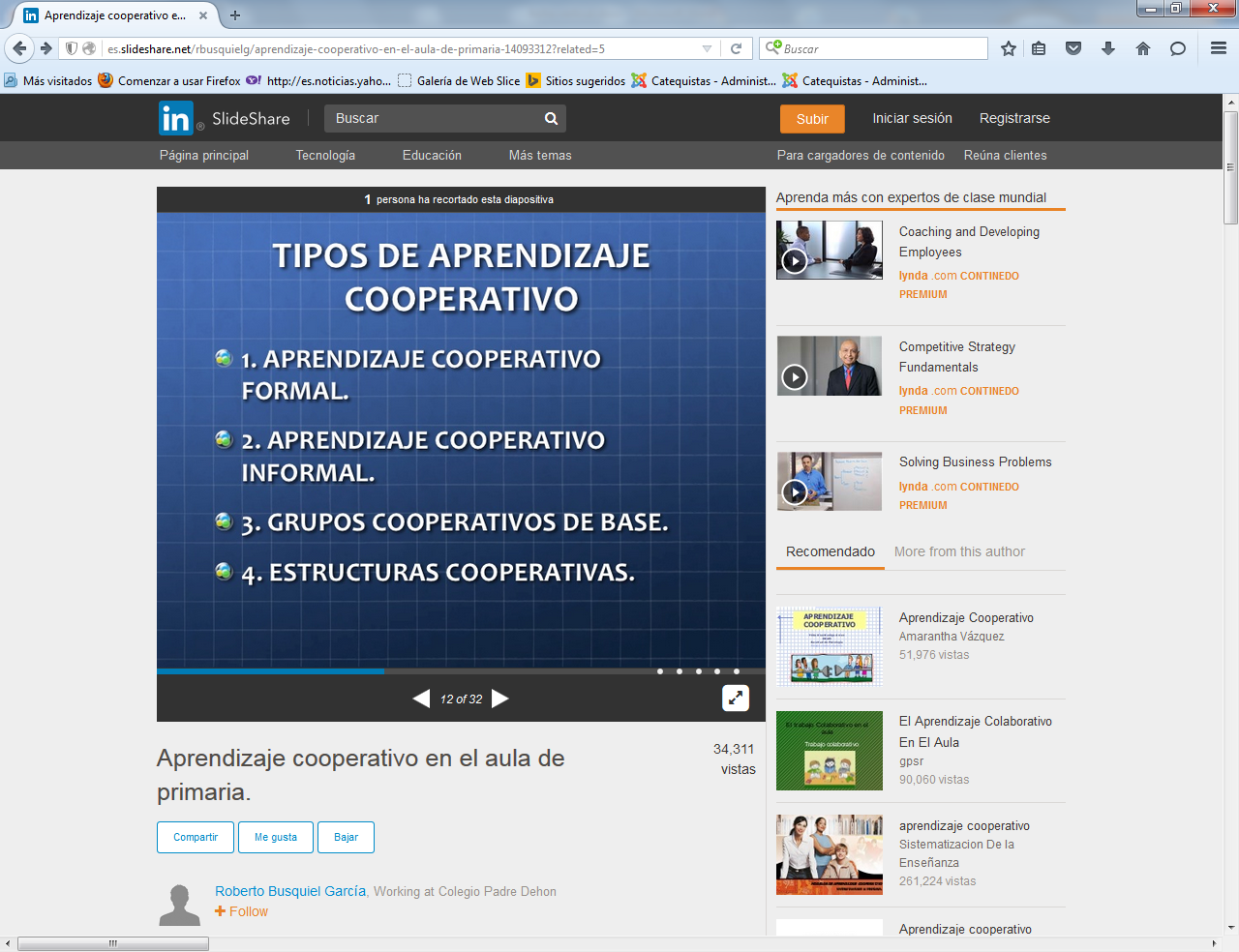 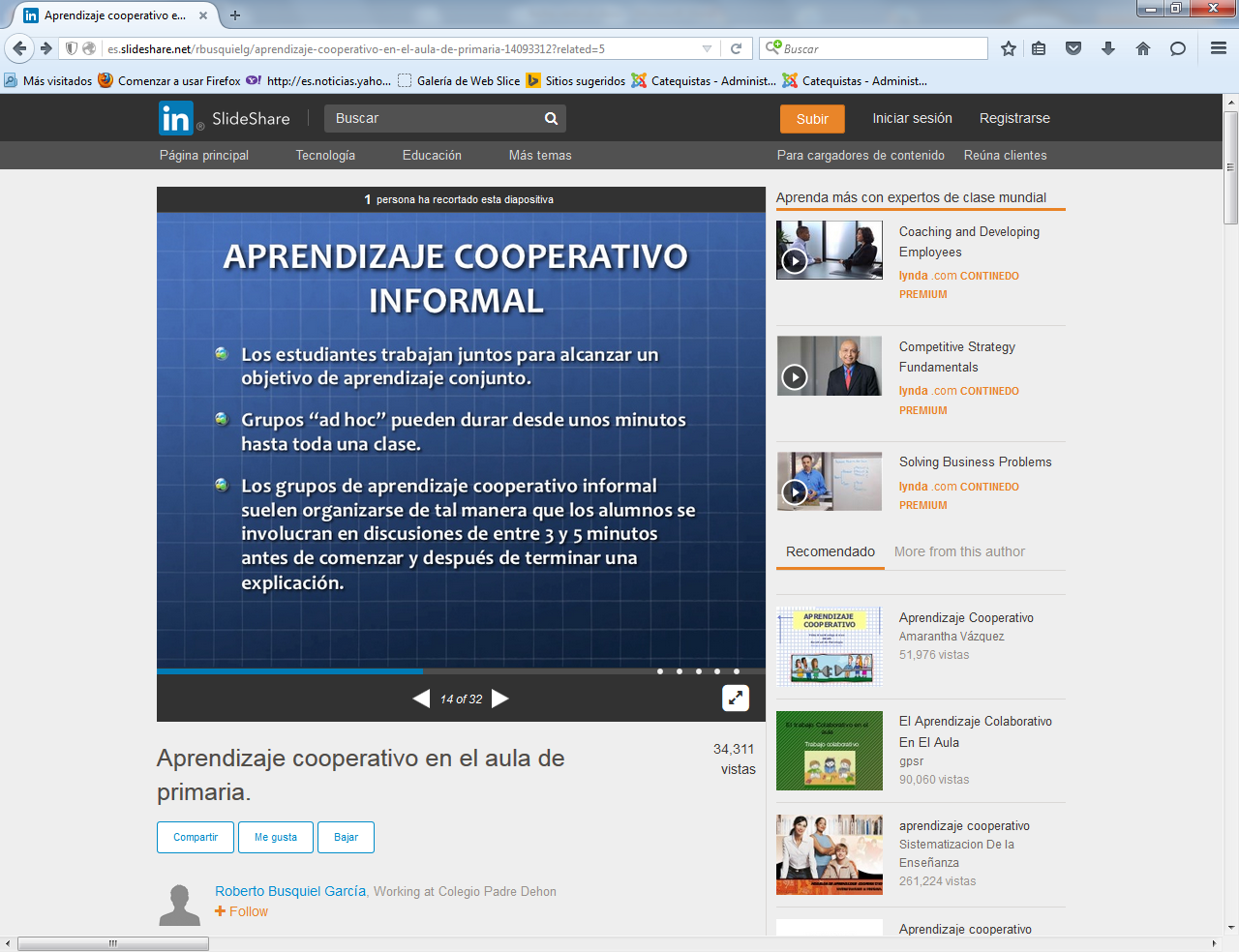 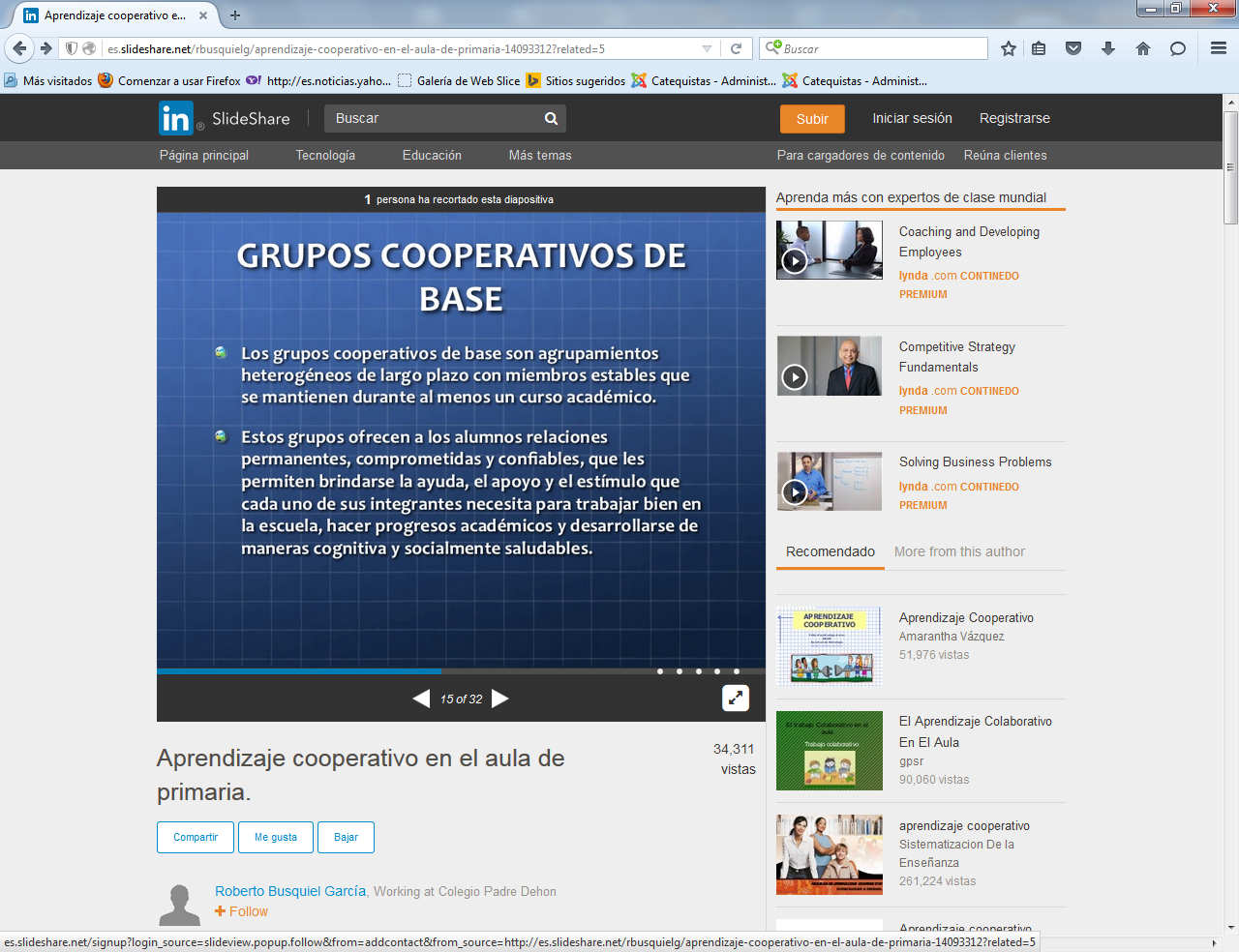 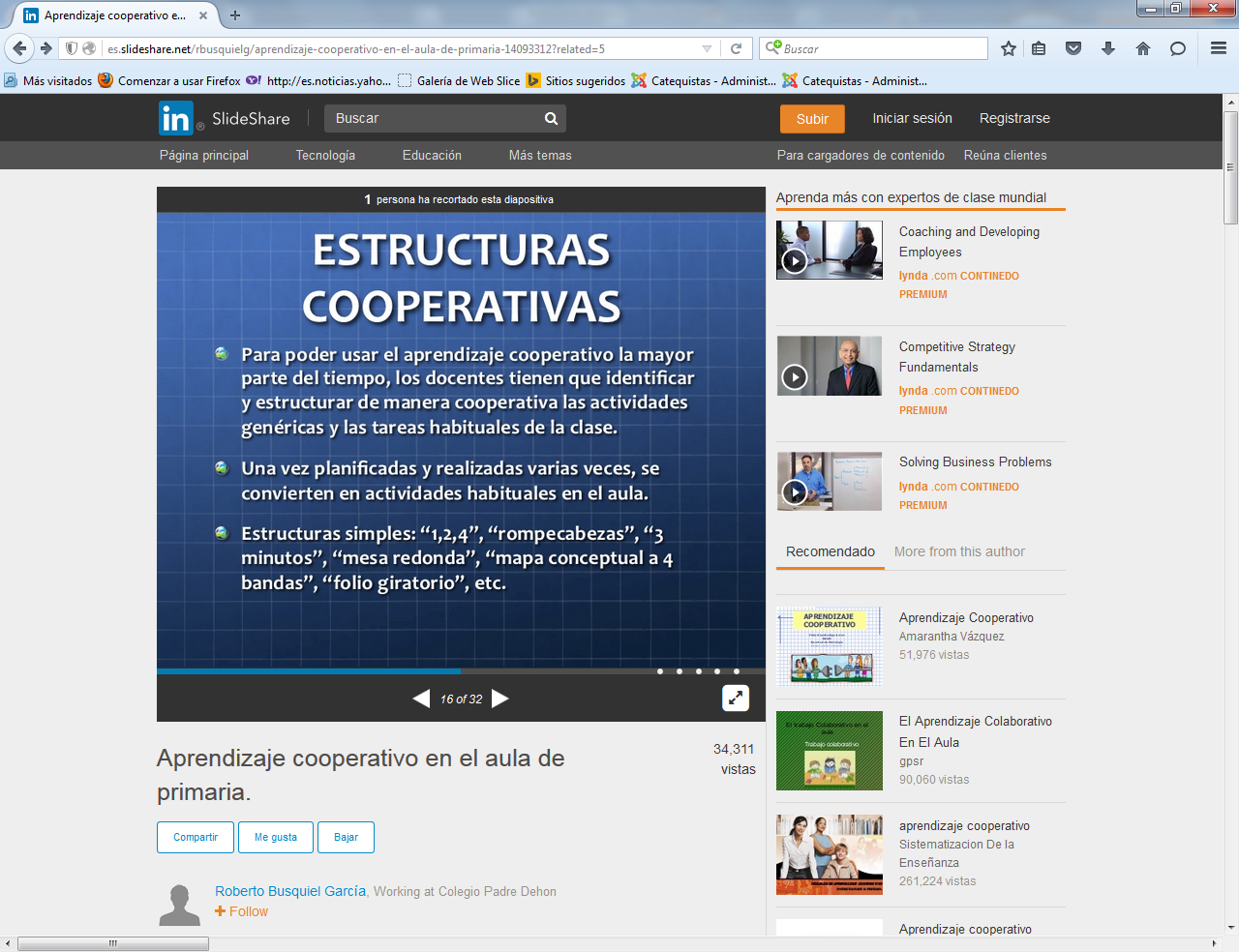 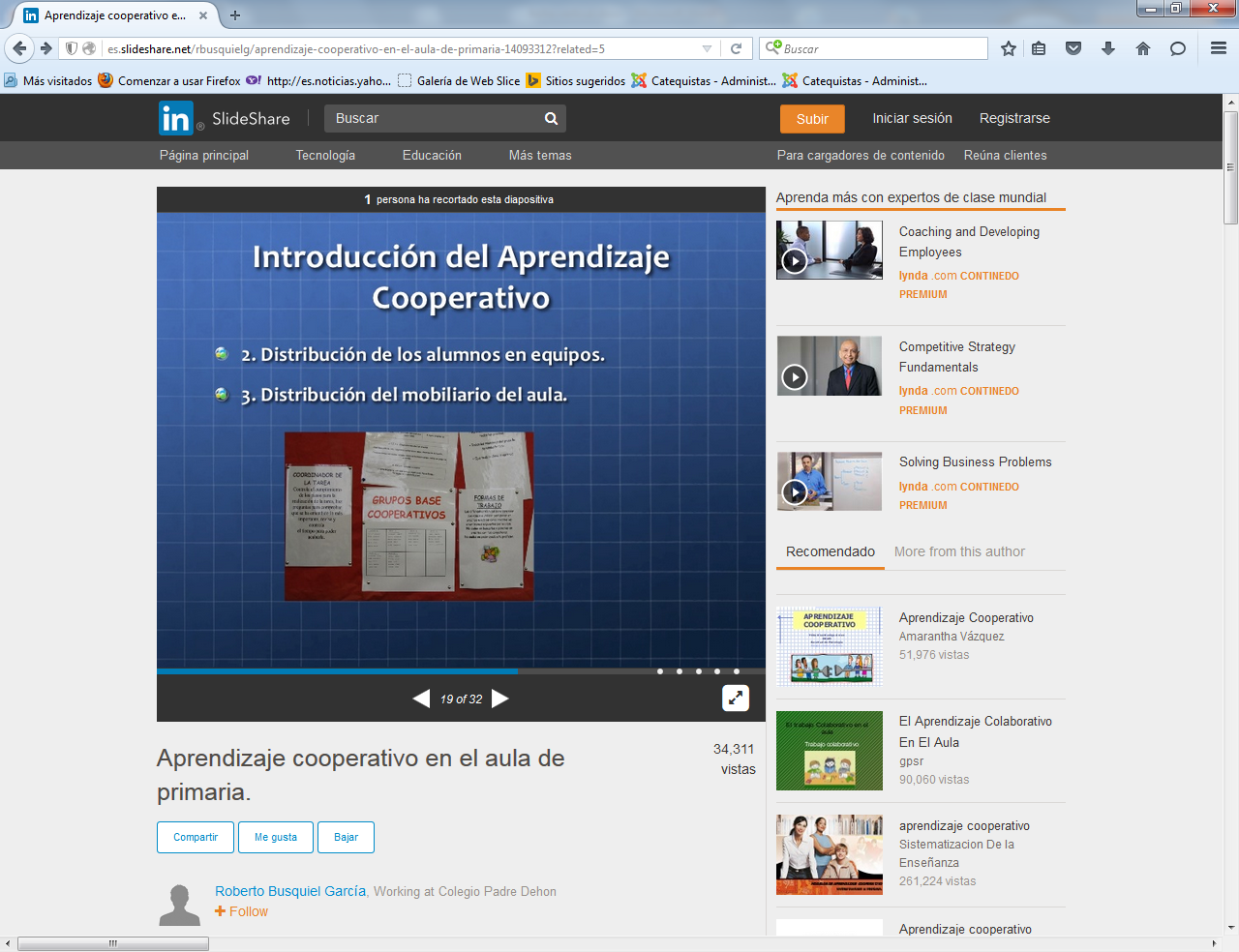 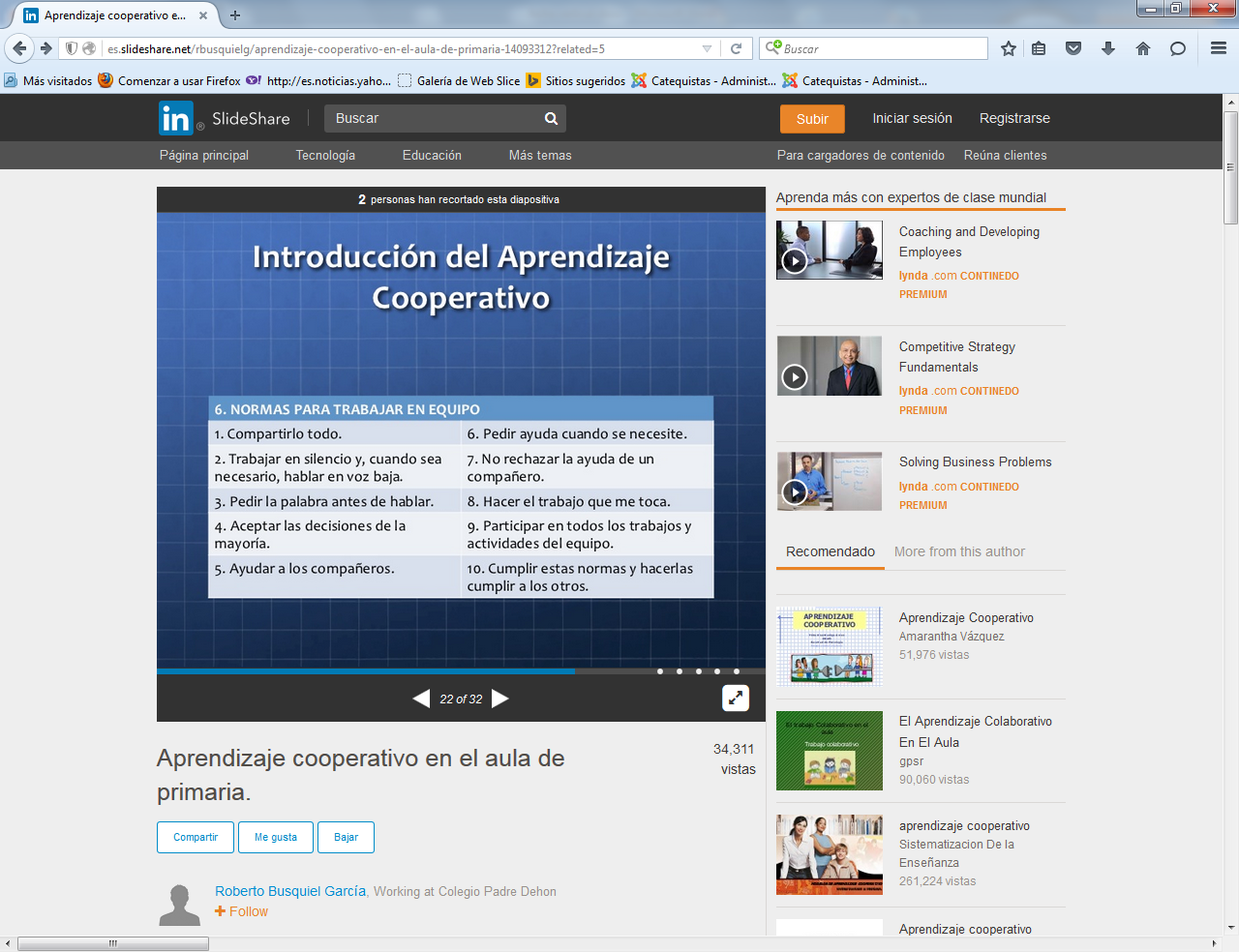 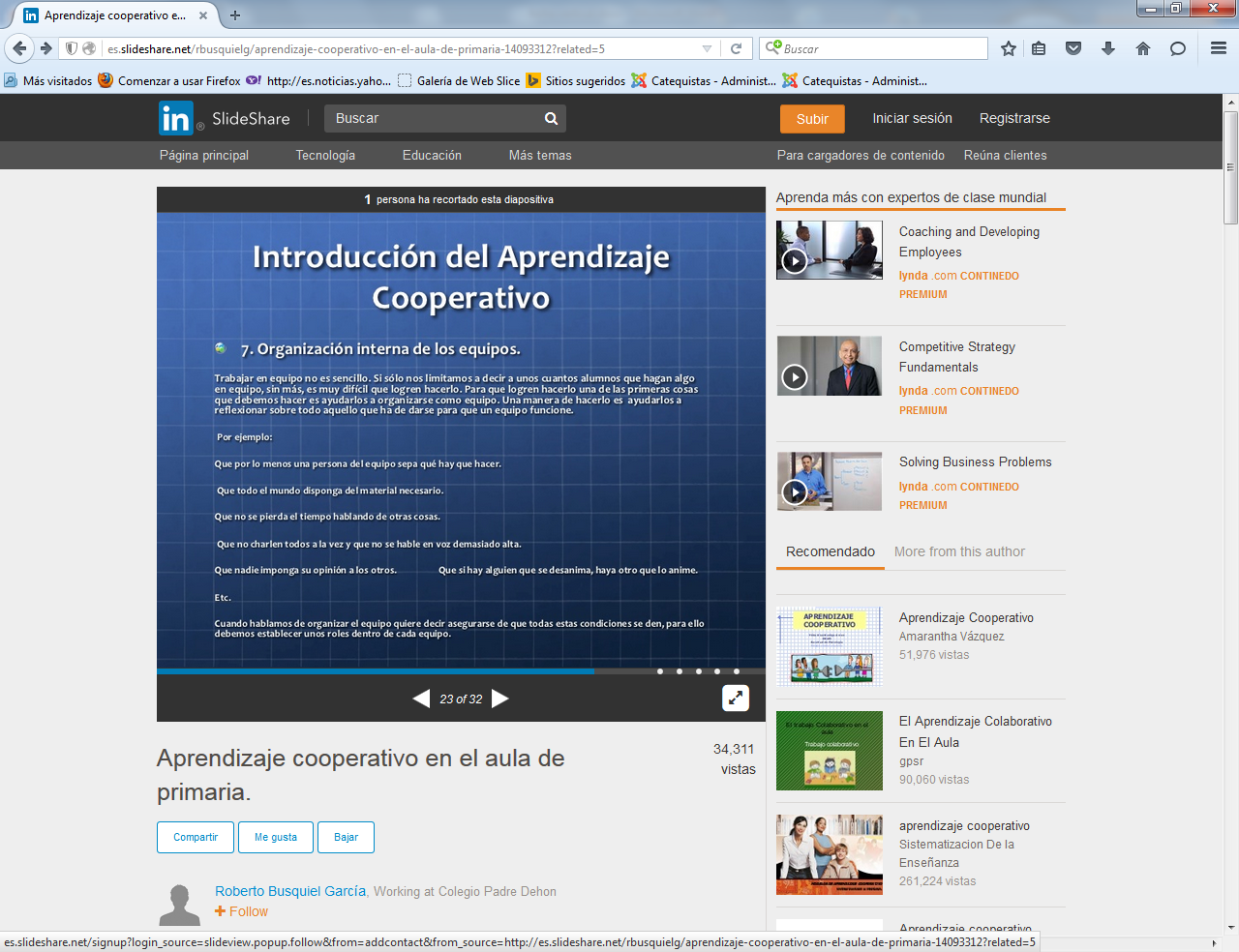 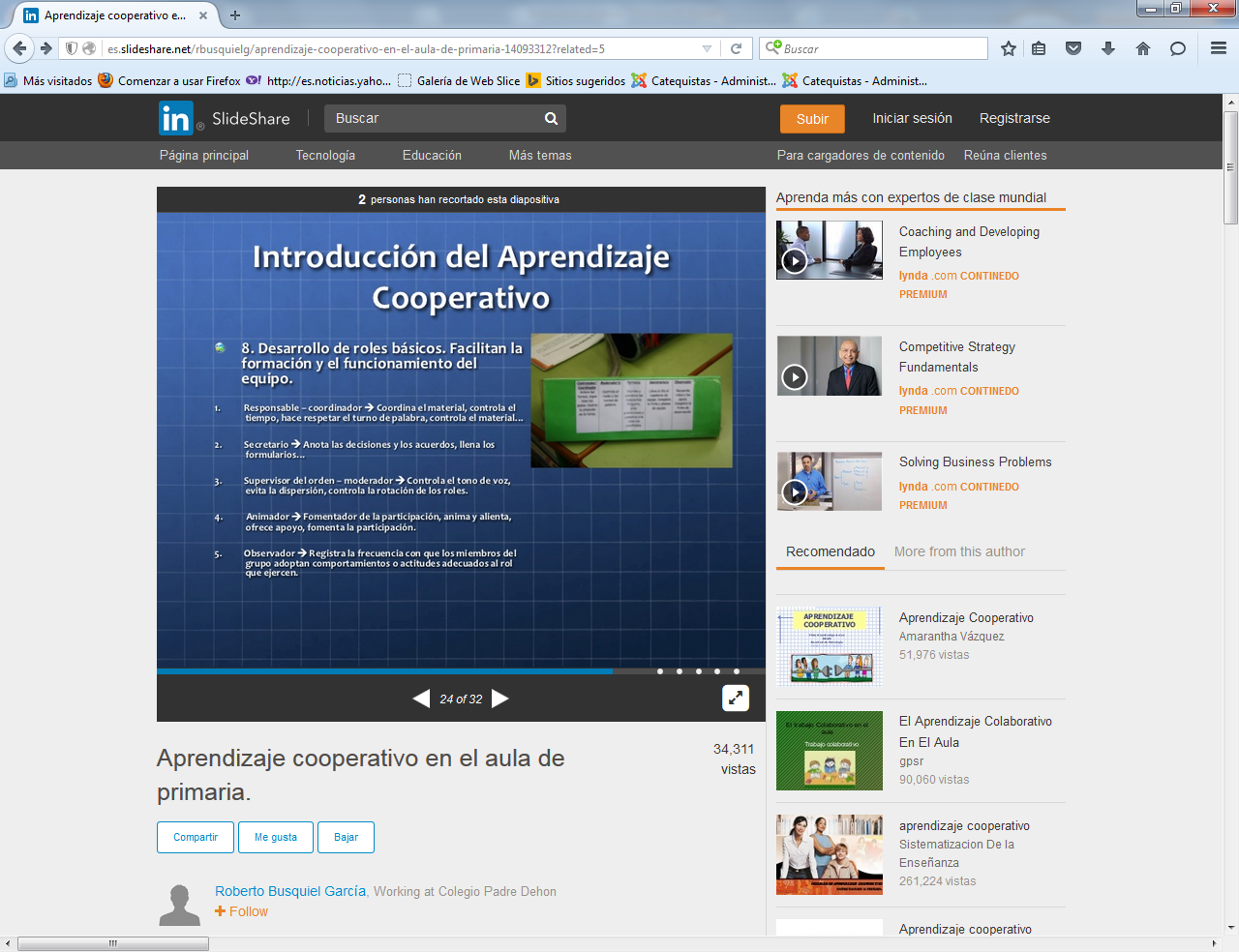 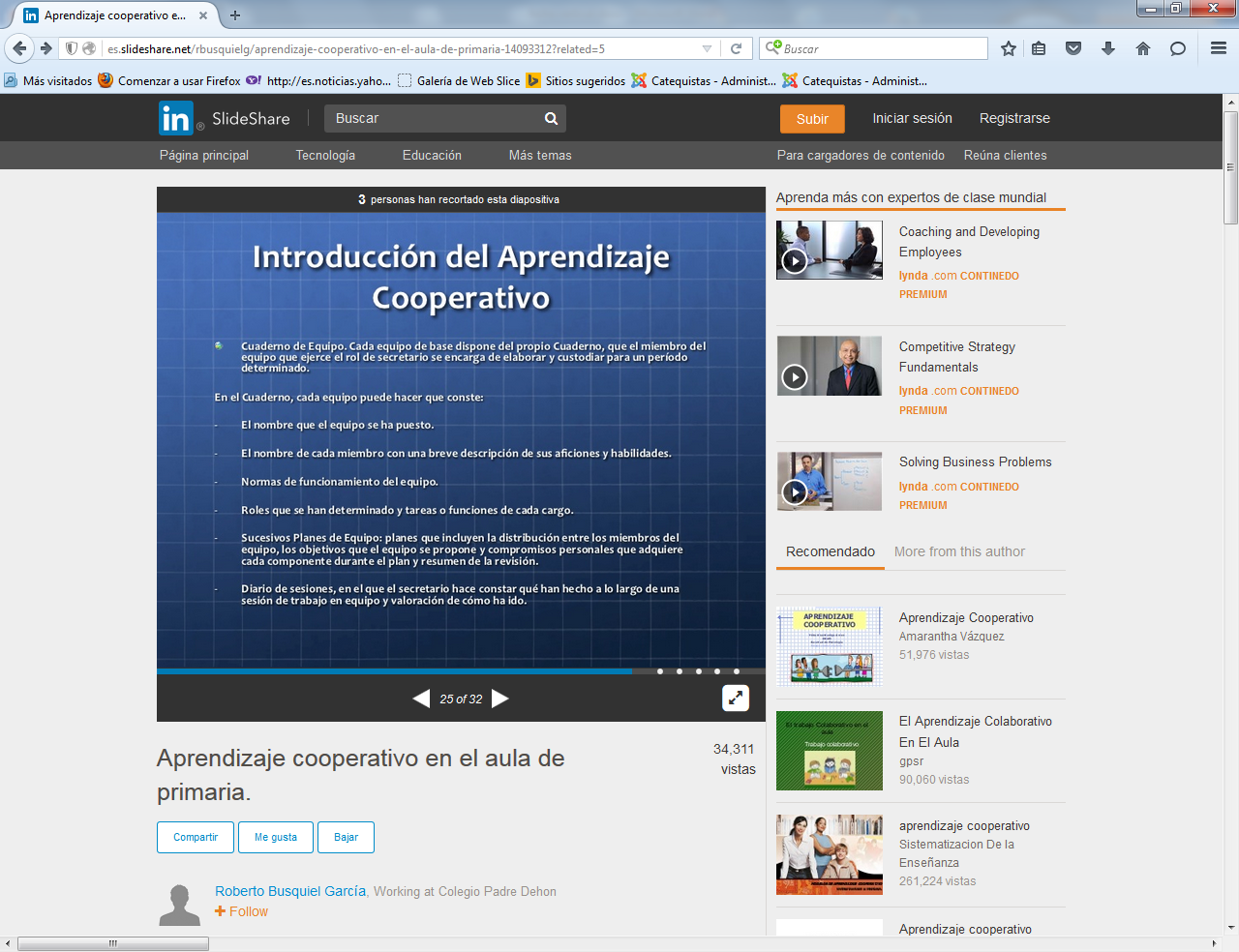 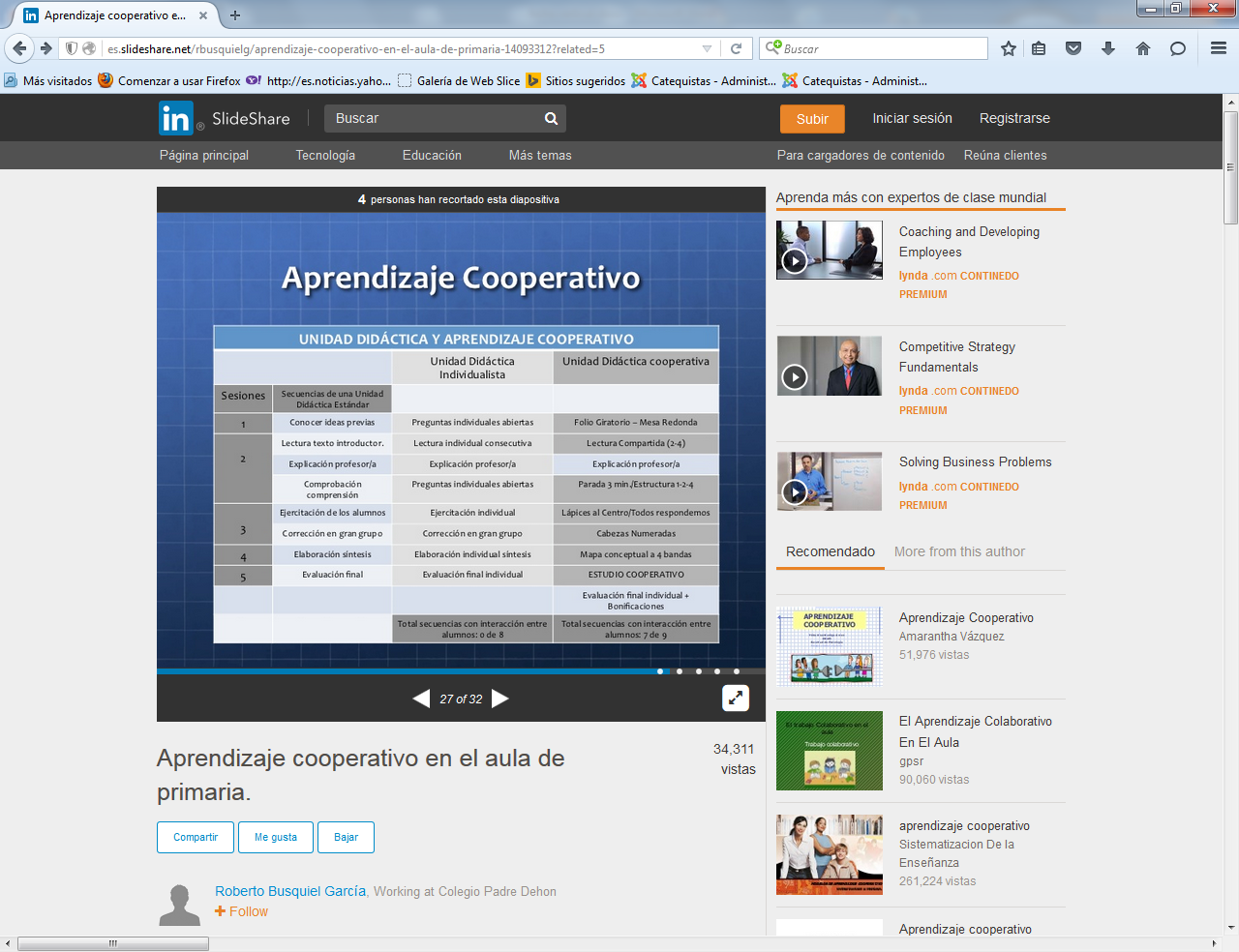 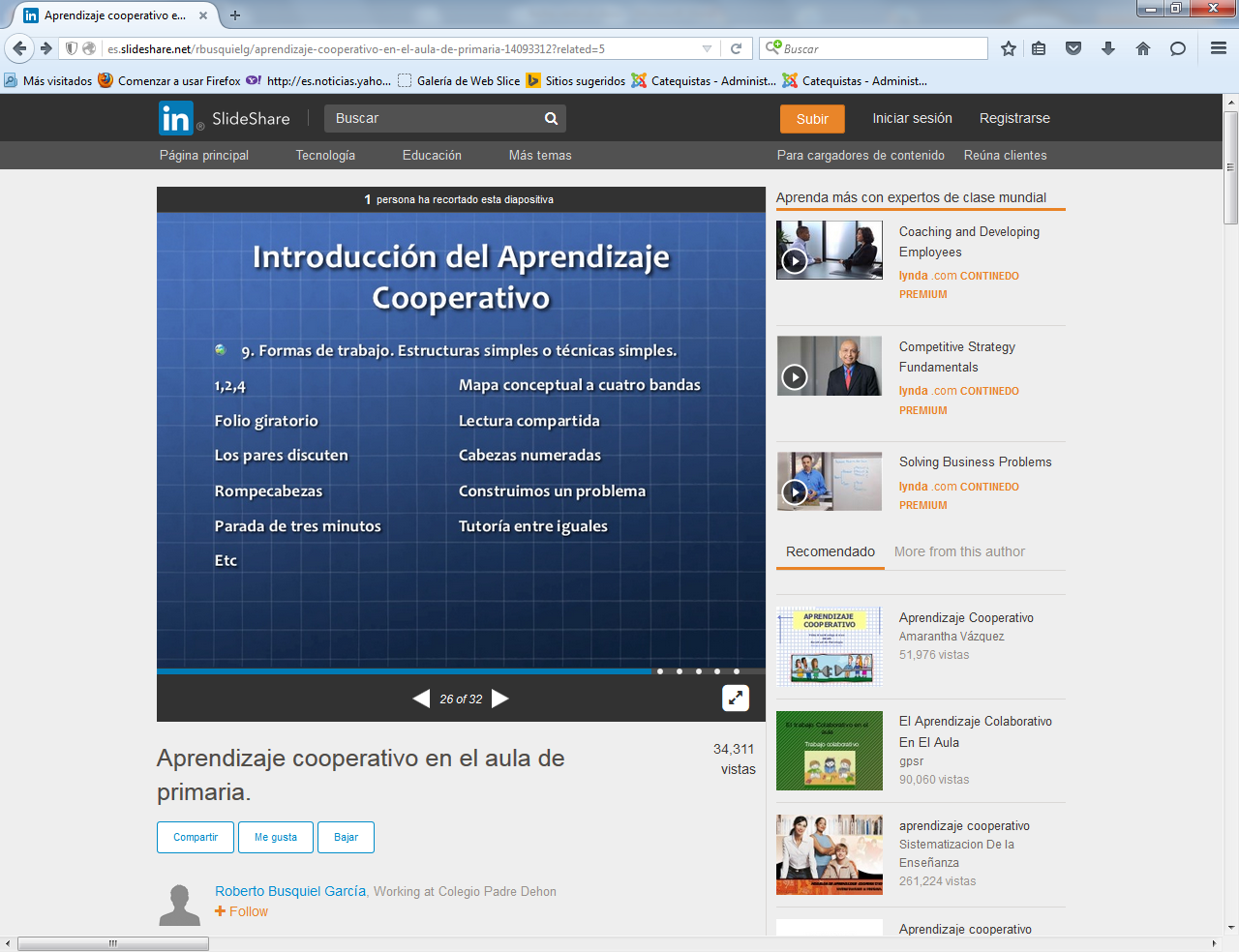 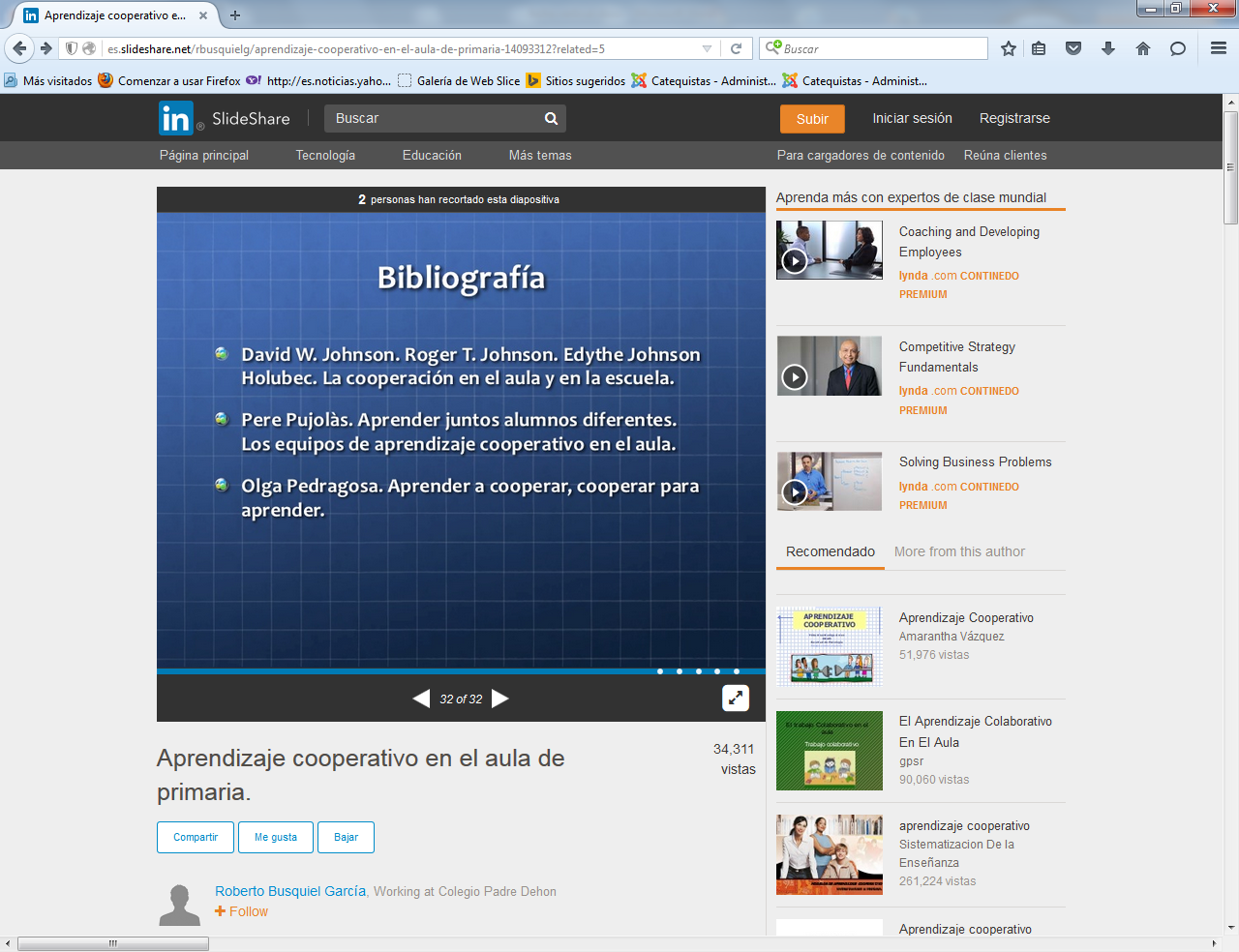 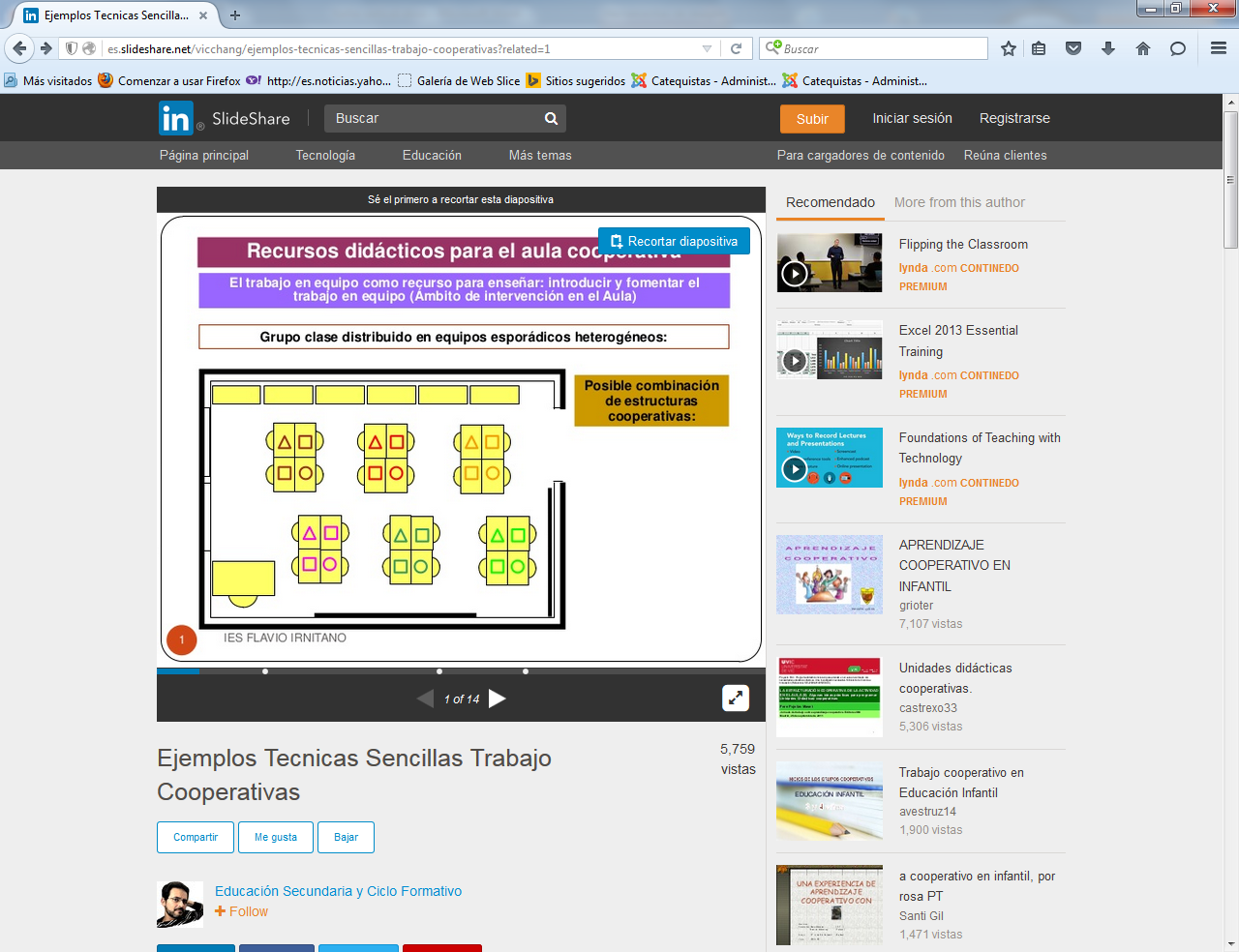 